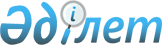 О мерах по реализации Закона Республики Казахстан от 21 июня 2013 года "О внесении изменений и дополнений в некоторые законодательные акты Республики Казахстан по вопросам применения мер нетарифного регулирования в Таможенном союзе"Распоряжение Премьер-Министра Республики Казахстан от 2 августа 2013 года № 127-р

      1. Утвердить прилагаемый перечень нормативных правовых актов, принятие которых необходимо в целях реализации Закона Республики Казахстан от 21 июня 2013 года «О внесении изменений и дополнений в некоторые законодательные акты Республики Казахстан по вопросам применения мер нетарифного регулирования в Таможенном союзе» (далее - перечень).



      2. Государственным органам Республики Казахстан: 

      1) разработать и в установленном порядке внести на утверждение в Правительство Республики Казахстан проекты нормативных правовых актов согласно перечню; 

      2) принять соответствующие ведомственные нормативные правовые акты и проинформировать Правительство Республики Казахстан о принятых мерах.       Премьер-Министр                            С. Ахметов

Утвержден          

распоряжением Премьер-Министра

Республики Казахстан    

от 2 августа 2013 года № 127-р   

Перечень

нормативных правовых актов, принятие которых необходимо в целях

реализации Закона Республики Казахстан от 21 июня 2013 года 

«О внесении изменений и дополнений в некоторые законодательные

акты Республики Казахстан по вопросам применения мер

нетарифного регулирования в Таможенном союзе» 

      Примечание: расшифровка аббревиатур:

      МВД - Министерство внутренних дел Республики Казахстан

      МЗ - Министерство здравоохранения Республики Казахстан

      МТК - Министерство транспорта и коммуникаций Республики Казахстан 

      МООС - Министерство охраны окружающей среды Республики Казахстан.
					© 2012. РГП на ПХВ «Институт законодательства и правовой информации Республики Казахстан» Министерства юстиции Республики Казахстан
				№ п/пНаименование нормативного правового актаФорма актаГосударственные органы, ответственные за исполнение Срок исполнения123451О внесении изменений и дополнений в постановление Правительства Республики Казахстан от 

3 августа 2000 года № 1176 «О мерах по реализации Закона Республики Казахстан 

«О государственном контроле за оборотом отдельных видов оружия»постановление Правительства Республики КазахстанМВДавгуст 2013 года2О внесении изменения и дополнений в постановление Правительства Республики Казахстан от 

28 октября 

2004 года № 1117 «Вопросы Министерства здравоохранения Республики Казахстан»постановление Правительства Республики КазахстанМЗавгуст 2013 года3О внесении изменений и дополнений в постановление Правительства Республики Казахстан от 

24 ноября 2004 года № 1232 «Вопросы Министерства транспорта и коммуникаций Республики Казахстан»постановление Правительства Республики КазахстанМТКавгуст 2013 года4О внесении изменений и дополнений в постановление Правительства Республики Казахстан от 

18 июня 2007 года 

№ 508 «Об утверждении Правил выдачи разрешений на импорт, экспорт озоноразрушающих веществ и содержащей их продукции, производство работ с использованием озоноразрушающих веществ, ремонт, монтаж, обслуживание оборудования, содержащего озоноразрушающие вещества»постановление Правительства Республики КазахстанМООСавгуст 2013 года5О внесении изменений и дополнений в постановление Правительства Республики Казахстан от 

11 июля 2007 года № 594 «Об утверждении Правил ввоза, вывоза и транзита отходов»постановление Правительства Республики КазахстанМООСавгуст 2013 года6О внесении изменений и дополнений в постановление Правительства Республики Казахстан от 

8 февраля 2008 года № 124 «Об утверждении Правил государственного учета потребления озоноразрушающих веществ»постановление Правительства Республики КазахстанМООСавгуст 2013 года7О внесении изменений и дополнений в постановление Правительства Республики Казахстан от 31 мая 2012 года № 705 «Об утверждении Правил выдачи административным органом разрешений на ввоз в Республику Казахстан и вывоз за ее пределы видов животных, их частей и дериватов, находящихся под угрозой исчезновения»постановление Правительства Республики КазахстанМООСавгуст 2013 года8О внесении изменений и дополнений в постановление Правительства Республики Казахстан от 31 мая 2012 года № 711 «Об утверждении Правил ввоза и вывоза лекарственных средств, изделий медицинского назначения и медицинской техники»постановление Правительства Республики КазахстанМЗавгуст 2013 года 9О внесении изменения и дополнения в постановление Правительства Республики Казахстан от 

25 февраля 2013 года № 172 «Вопросы Министерства охраны окружающей среды Республики Казахстан»постановление Правительства Республики КазахстанМООСавгуст 2013 года10Об определении порядка выдачи заключений (разрешительных документов) на ввоз на территорию Республики Казахстан и вывоз с территории Республики Казахстан гемопоэтических стволовых клеток, костного мозга в случае их перемещения с целью проведения неродственной трансплантации, а также образцов клеток, тканей, биологических жидкостей и секретов, в том числе продуктов жизнедеятельности человека, физиологических и патологических выделений, мазков, соскобов, смывов, предназначенных для диагностических целей или полученных в процессе проведения биомедицинских исследованийприказ МЗавгуст 2013 года